ПОЛОЖЕНИЕ О ПРОВЕДЕНИИ РЕГИОНАЛЬНОГО КОНКУРСА«МОЯ ЗАКОНОДАТЕЛЬНАЯ ИНИЦИАТИВА»ИМЕНИ Л.М.БЕРЛИНОЙРегиональный конкурс «Моя законодательная инициатива» (далее – конкурс) проводится Молодежным парламентом при Законодательном Собрании Иркутской области (далее – Молодежный парламент) при поддержке Законодательного Собрания Иркутской области. 1. ОБЩИЕ ПОЛОЖЕНИЯ1.1. Настоящее положение о проведении конкурса разработано в соответствии с решением совета Молодежного парламента при Законодательном Собрании Иркутской области.1.2. Положение определяет:Цели проведения и участников конкурса;Порядок проведения конкурса;Порядок представления документов для участия в конкурсе;Номинации конкурса и критерии оценивания работ;Экспертную комиссию конкурса;Подведение итогов конкурса;Контактную информацию.2. ЦЕЛИ ПРОВЕДЕНИЯ И УЧАСТНИКИ КОНКУРСА2.1. Данный конкурс проводится в целях:Вовлечения молодежи Иркутской области в процессы социального и экономического развития области;Вовлечения молодежи Иркутской области в процессы принятия законов Иркутской области;Социальной поддержки молодежи области;Оказания помощи молодежи области в реализации работ, имеющих практическую значимость для развития государственной политики в Иркутской области в соответствующих направлениях номинациям конкурса;Формирование правовой и политической культуры молодежи.2.2. Участниками конкурса могут быть граждане Российской Федерации в возрасте от 14 до 35 лет (включительно), являющимися:Обучающимися образовательных учреждений среднего общего образования, воспитанниками учреждений дополнительного образования детей;Обучающимися образовательных учреждений высшего профессионального, среднего профессионального и начального профессионального образования;Научными работниками учреждений высшего профессионального и среднего профессионального образования, работниками научных организаций, педагогическими работниками, аспирантами;Участниками и членами общественных объединений, представителями молодежных парламентов, других коллегиальных совещательных и консультативных органов при органах законодательной власти субъектов Российской Федерации, органах государственной власти субъектов Российской Федерации, органах местного самоуправления;Работниками предприятий малого, среднего и крупного бизнеса;Индивидуальными предпринимателями и физическими лицами, входящими в состав учредителей юридических лиц, осуществляющих коммерческую и некоммерческую деятельность;Работниками муниципальных и государственных предприятий, а также предприятий с муниципальным и государственным участием;Муниципальными и государственными служащими;Работниками бюджетной сферы;Временно неработающими и самозанятыми гражданами.2.3. Участники конкурса делятся на три возрастные категории: Возрастная категория от 14 до 17 лет;Возрастная категория от 18 до 24 лет;Возрастная категория от 25 до 35 лет.2.4. В случае участия в конкурсе группы участников, являющихся авторским коллективом, возрастная категория определяется исходя из возраста участника авторского коллектива, определенного под номером 1 в заявке для участия в конкурсе (Приложение № 1). 3. ПОРЯДОК ПРОВЕДЕНИЯ КОНКУРСА3.1. Конкурс состоит из следующих этапов:Размещение условий проведения конкурса на информационных ресурсах Молодежного парламента;Прием заявок на участие в конкурсе;Формирование экспертной комиссии конкурса;Предварительный отбор заявок экспертной комиссией конкурса на основании представленных документов;Оценка работ участников экспертной комиссией конкурса по соответствующим критериям;Формирование итоговых рейтингов, на основе суммы итоговых баллов, в соответствующих номинациях;Рассмотрение и утверждение результатов проведения конкурса советом Молодежного парламента;Обнародование результатов проведения конкурса;Проведение торжественной церемонии награждения победителей конкурса на сессии Молодежного парламента.4. ПОРЯДОК ПРЕДСТАВЛЕНИЯ ДОКУМЕНТОВ ДЛЯ УЧАСТИЯ В КОНКУРСЕ4.1. Для участия в конкурсе принимаются работы кандидатов, являющихся отдельными авторами или группы кандидатов, формирующих авторский коллектив, в рамках установленных возрастных категорий и номинаций конкурса. Каждый автор или авторский коллектив имеет право представить на конкурс только одну работу. Работы не соответствующие условиям проведения конкурса к рассмотрению не принимаются.4.2. Авторские права на представленные материалы должны принадлежать кандидатам и участникам конкурса, с тем, чтобы их использование и распространение не нарушало законодательство Российской Федерации об авторском праве. Работы, представленные на конкурс, не рецензируются и не возвращаются. Организационный комитет конкурса имеет право на редактирование и публикацию представленных работ без уведомления авторов и без выплаты им гонораров.4.3. Кандидаты для участия в конкурсе представляют в электронном виде следующие документы:Заявка для участия в конкурсе (Приложение № 1);Согласие на обработку персональных данных каждого участника конкурса, являющегося отдельным автором, или входящего в состав авторского коллектива (Приложение № 2);Два экземпляра конкурсной работы в форматах docx и PDF (Приложение № 3).4.4 Текст конкурсной работы должен быть подготовлен в формате MSWord и должен отвечать следующим требованиям:Ориентация – книжная;Поля текста слева – 2 см, справа – 1 см, сверху и снизу – 2 см;Шрифт - Times New Roman;Размер шрифта – 12;Межстрочный интервал – 1,5;Абзацный отступ – 1 см.4.5 Конкурсная работа должна представлять собой законченное творческое исследование по одному из направлений номинаций конкурса и включать в себя:Титульный лист;Содержание работы;Обозначенную проблему и пути ее решения;Конкретные предложения по законодательному урегулированию обозначенной проблемы, содержащие:основную идею, цели и предмет законодательного урегулирования, круг лиц, на которых предлагается распространить соответствующие предложения, их права и обязанности;общую характеристику и оценку состояния правового регулирования соответствующих общественных отношений в данном направлении с анализом действующего в этой сфере законодательства. При этом указываются пробелы и противоречия в действующем законодательстве, наличие устаревших норм права, фактически утративших силу, неэффективных положений, а также способы устранения имеющихся недостатков правового регулирования. Общая характеристика состояния правового регулирования может также содержать анализ соответствующей российской и зарубежной правоприменительной практики;социально-экономические, политические, юридические и иные последствия предложений по законодательному урегулированию указанной проблемы (в случае реализации таких предложений).Список использованных источников.4.6. Представляемая конкурсная работа должна быть направлена на развитие государственной политики в Иркутской области в соответствующем направлении - номинации конкурса, и может относиться к любой (-ым) категории (- ям) жителей Иркутской области.4.7. Экспертная комиссия конкурса проводит предварительный отбор заявок кандидатов на основании представленных документов, указанных в пункте 4.3 настоящего положения в течение 14 рабочих дней с момента формирования экспертной комиссии конкурса. В случае несоответствия представленных документов экспертная комиссия конкурса вправе отказать кандидатам в участии в конкурсе.5. НОМИНАЦИИ КОНКУРСА И КРИТЕРИИ ОЦЕНИВАНИЯ РАБОТ5.1. Конкурс проводится по следующим номинациям:Законодательные инициативы в сфере развития культуры и искусства в Иркутской области;Законодательные инициативы в сфере развития науки и образования в Иркутской области;Законодательные инициативы в сфере развития малого и среднего предпринимательства в Иркутской области;Законодательные инициативы в сфере развития физической культуры и спорта в Иркутской области;Законодательные инициативы в сфере развития волонтерства и добровольчества в Иркутской области;Законодательные инициативы в сфере развития здравоохранения и пропаганды здорового образа жизни в Иркутской области;Законодательные инициативы в сфере развития патриотического воспитания молодежи в Иркутской области;Законодательные инициативы в сфере развития экологии и охраны окружающей среды в Иркутской области;Законодательные инициативы в сфере государственного строительства и местного самоуправления в Иркутской области;Законодательные инициативы в сфере поддержки молодых специалистов в Иркутской области.5.2. Представленные на конкурс работы оцениваются экспертной комиссией конкурса по следующим критериям:Актуальность работы и её практическая значимость для развития государственной политики в Иркутской области в соответствующем направлении - номинации конкурса, представленной в пункте 5.1 настоящего положения – от 0 до 10 баллов;Оформление и полнота составления конкурсной работы, в соответствии с пунктами 4.4 и 4.5 настоящего положения – от 0 до 10 баллов;Практическая возможность реализации заявленных предложений, исходя из действующего состояния развития экономики и социальной сферы Иркутской области, а также действующего областного и федерального законодательства – от 0 до 10 баллов.6. ЭКСПЕРТНАЯ КОМИССИЯ КОНКУРСА6.1. Для оценки заявок и предоставленных конкурсных работ формируется экспертная комиссия конкурса в составе не менее чем из трех и не более чем из пяти человек для оценки каждой из номинаций конкурса, в каждой возрастной категории, указанных в пунктах 5.1 и 2.3 настоящего положения. Общий состав экспертной комиссии конкурса составляет не менее пяти человек.6.2. Экспертная комиссия конкурса состоит из председателя, заместителя председателя, секретаря и членов экспертной комиссии конкурса.6.3. Экспертную комиссию конкурса возглавляет председатель. В отсутствие председателя, его обязанности выполняет заместитель председателя.6.4. В состав экспертной комиссии конкурса могут входить:Депутаты Молодежного парламента;Депутаты Законодательного Собрания Иркутской области;Представители аппарата Законодательного Собрания Иркутской области;Представители Правительства Иркутской области;Представители общественных объединений и организаций Иркутской области;Представители органов местного самоуправления муниципальных образований Иркутской области.6.5. Все решения экспертной комиссии конкурса оформляются протоколами, которые подписываются председателем экспертной комиссии конкурса в течение 5 рабочих дней со дня проведения заседания экспертной комиссии конкурса. Заседание экспертной комиссии конкурса считается правомочным, если на нем присутствует не менее 1/2 членов экспертной комиссии конкурса.6.6. Персональный состав экспертной комиссии конкурса утверждается распоряжением председателя Молодежного парламента.6.7. Члены экспертной комиссии конкурса оценивают работы участников, в соответствии с критериями, указанными в пункте 5.2. настоящего положения, не более 30 рабочих дней со дня окончания предварительного отбора заявок кандидатов на участие в конкурсе.6.8. Результаты оценок работ участников, по балльной системе оценок, в соответствии с критериями, указанными в 5.2. настоящего положения,  заносятся каждым членом экспертной комиссии конкурса в оценочный лист по форме согласно Приложению № 4 к настоящему положению.6.9. Экспертная комиссия конкурса в течение 10 рабочих дней после завершения оценки работ участников, формирует итоговые рейтинги работ в каждой возрастной категории, и в каждой номинации, указанных в пунктах 2.3 и 5.1 настоящего положения.6.10. Место работы в итоговом рейтинге определяется итоговой суммой полученной ей баллов, сформированной из суммы оценок членов экспертной комиссии конкурса. Первое место в рейтинге присваивается работе, набравшей наибольшее количество баллов.7. ПОДВЕДЕНИЕ ИТОГОВ КОНКУРСА7.1. По итогам проведения конкурса победителями признаются участники, занявшие первые места в каждой из номинаций проведения конкурса в своих возрастных категориях.7.2. В случае если при формировании итоговых рейтингов работ несколько участников в своей номинации и возрастной категории набрали одинаковое количество минимального балла необходимого для победы в номинации, то победителями признаются все вышеуказанные участники, с присвоением призового места, соответствующего сформированному рейтингу работ.7.3. Итоги конкурса утверждаются решением совета Молодежного парламента на основании протокола заседания экспертной комиссии конкурса, определяющей итоговые рейтинги работ в каждой возрастной категории и в каждой номинации, указанных в пунктах 2.3 и 5.1 настоящего положения, на ближайшем заседании совета Молодежного парламента после дня утверждения соответствующего протокола экспертной комиссией конкурса.7.4. Молодежный парламент после принятия советом Молодежного парламента решения об утверждении итогов конкурса проводит торжественную церемонию вручения грамот победителям конкурса, подписанных председателем Молодежного парламента, на ближайшем заседании Молодежного парламента. 7.5. Конкурсные работы, по рекомендации членов экспертной комиссии конкурса, при согласии авторов конкурсных работ, могут быть представлены для доработки (при необходимости) и дальнейшего их внесения в виде законодательных инициатив Молодежным парламентом, депутатами Законодательного Собрания Иркутской области, депутатами Государственной Думы Федерального Собрания Российской Федерации, и другими субъектами права законодательной инициативы на территории Иркутской области и Российской Федерации.8. КОНТАКТНАЯ ИНФОРМАЦИЯДокументы, необходимые для участия в конкурсе, предоставляются организаторам в электронном виде на электронный адрес mpzsio@mail.ru или заявку для участия в конкурсе можно заполнить на сайте https://gmedia38.ru (ссылка на регистрацию https://gmedia38.ru/zi/) до 12.06.2022. В теме письма указывается ФИО кандидата, являющегося отдельным автором, или ФИО кандидатов, входящих в состав авторских коллективов, наименование конкурсной работы, а также пометка «для участия в конкурсе законодательных инициатив».По всем вопросам, связанным с организацией и проведением конкурса можно обратиться к кураторам конкурса:Комельков Иван Сергеевич – председатель Молодежного парламента при Законодательном Собрании Иркутской области (email: komelkov_ivan@mail.ru; тел: 89086669209);Маркузе Ульяна Сергеевна – депутат Молодежного парламента при Законодательном Собрании Иркутской области (тел: 89500535527) Белов Артём Александрович – депутат Молодежного парламента при Законодательном Собрании Иркутской области (email: artem.belov7@mail.ru).Также по вопросам организации и проведении конкурса можно обратиться через личное сообщение в сообщество Молодежного парламента в социальной сети ВКонтакте, по адресу https://vk.com/molodparlament38, или через электронное письмо на электронный адрес организаторов конкурса mpzsio@mail.ruПриложение №1 к положению о проведении регионального конкурса «Моя законодательная инициатива» имени Л.М. БерлинойЗаявка для участия в региональном конкурсе «Моя законодательная инициатива» имени Л.М. Берлиной для отдельного автораЗаявка для участия в региональном конкурсе «Моя законодательная инициатива» имени Л.М. Берлиной для авторского коллективаПриложение №2 к положению о проведении регионального конкурса «Моя законодательная инициатива» имени Л.М. БерлинойСогласие на обработку персональных данных участника регионального конкурса «Моя законодательная инициатива» имени Л. М. БерлинойЯ, _______________________________________________________________(ФИО),паспорт серия __________ номер ___________ когда и кем выдан_____________________________________________________________________________________________________________________________________________________,адрес регистрации: ____________________________________________________, даю свое согласие на обработку в Молодежный парламент при Законодательном Собрании Иркутской области моих персональных данных, относящихся исключительно к перечисленным ниже категориям персональных данных: фамилия, имя, отчество; пол; дата рождения; тип документа, удостоверяющего личность; данные документа, удостоверяющего личность, адрес места жительства, место учебы, место работы, контактная информация (номер телефона, электронный адрес, иное). Настоящее согласие предоставляется мной на осуществление действий в отношении моих персональных данных, которые необходимы для достижения указанных выше целей, включая (без ограничения) сбор, систематизацию, накопление, хранение, уточнение (обновление, изменение), использование, передачу третьим лицам для осуществления действий по обмену информацией, обезличивание, блокирование персональных данных, а также осуществление любых иных действий, предусмотренных действующим законодательством Российской Федерации. Я проинформирован, что Молодежный парламент при Законодательном Собрании Иркутской области гарантирует обработку моих персональных данных в соответствии с действующим законодательством Российской Федерации как не автоматизированным, так и автоматизированным способами.Данное согласие действует до достижения целей обработки персональных данных или в течение срока хранения информации. Данное согласие может быть отозвано в любой момент по моему письменному заявлению. Я подтверждаю, что, давая такое согласие, я действую по собственной воле и в своих интересах."____" ___________ 20____ г.           ______________  /_______________  /                                                              Подпись                 Расшифровка подписиСогласие законного представителя на обработку персональных данных участника регионального конкурса «Моя законодательная инициатива» имени Л. М. Берлиной в возрасте от 14 до 18 летЯ, ___________________________________________________________________ (Ф.И.О.), паспорт серия ________ номер __________, кем и когда выдан ___________________________________________________________________________________, проживающий(ая) по адресу ___________________________________________________________________________________, как законный представитель на основании ___________________________________________________________________________________ (документ, подтверждающий, что субъект является законным представителем подопечного) настоящим даю свое согласие на обработку персональных данных моего подопечного________________________________________________________________________, паспорт серия ________ номер __________, кем и когда выдан ___________________________________________________________________________________проживающего(ей) по адресу__________________________________________________________ ___________________________________________________________________________________, к которым относятся: фамилия, имя, отчество, дата рождения, данные документа, удостоверяющего личность, адрес места жительства, место учебы, контактная информация (номер телефона, электронный адрес, иное). Я даю согласие на обработку персональных данных в целях организации и проведения регионального конкурса «Моя законодательная инициатива» имени Л. М. Берлиной, в Молодежный парламент при Законодательном Собрании Иркутской области, публикации конкурсных работ на официальном сайте Законодательного Собрания Иркутской области и сайте Молодежного парламента при Законодательном Собрании Иркутской области, в средствах массовой информации и специализированных изданиях.Настоящее согласие предоставляется на осуществление любых действий в отношении персональных данных моего подопечного, которые необходимы для достижения указанных выше целей, включая сбор, запись, систематизацию, накопление, хранение, уточнение (обновление, изменение), извлечение, использование, передачу (распространение, предоставление, доступ), обезличивание, блокирование, удаление, уничтожение персональных данных, а также осуществление любых иных действий, предусмотренных действующим законодательством Российской Федерации.Я проинформирован(а), что Молодежный парламент при Законодательном Собрании Иркутской области гарантирует обработку персональных данных моего подопечного в соответствии с действующим законодательством Российской Федерации как с использованием средств автоматизации, так и без использования таких средств.Данное согласие действует до достижения целей обработки персональных данных моего подопечного в Молодежном парламенте при Законодательном Собрании Иркутской области. Данное согласие может быть отозвано по моему письменному заявлению. Настоящим я подтверждаю, что при необходимости и для достижения указанных выше целей Молодежного парламента при законодательном Собрании Иркутской области вправе в необходимом объеме раскрывать персональные данные моего подопечного третьим лицам, их агентам и иным уполномоченным лицам.«___» ______________20___ г.                          ___________/________________/                                                                           Подпись     Расшифровка подписиПриложение №3 к положению о проведении регионального конкурса «Моя законодательная инициатива» имени Л.М. БерлинойРЕГИОНАЛЬНЫЙ КОНКУРС«МОЯ ЗАКОНОДАТЕЛЬНАЯ ИНИЦИАТИВА»ИМЕНИ Л.М. БЕРЛИНОЙ____________________________________________________________(название конкурсной работы)__________________________________________________________________(номинация конкурса)202_ г.(выделенное красным цветом не вносится в итоговый вариант работы, приведено в качестве пояснений к оформлению работы) СОДЕРЖАНИЕНазвание части текста	(№ стр.)Название части текста	(№ стр.) Название части текста	(№ стр.)……………………………………………………………………………………………………………………………………………………………………………………………………………………………………………………………………………………………………………(В нижнем колонтитуле указывается номер страницы)(ТЕКСТ)(Название части текста – указывается в содержании)______________________________________________________________________________________________________________________________________________________________________________________________________________________________________________________________________________________________________________________________________________________________________________________________________________________________________________________________________________(Название части текста – указывается в содержании)______________________________________________________________________________________________________________________________________________________________________________________________________________________________________________________________________________________________________________________________________________________________________________________________________________________________________________________________________________………………………………………………………………………………………………………………………………………………………………………………………………………………………………………………………………………………………………………………………………………………………………………………………………………………………………………………………………………………………………………………………………………………………………………………………………………………………………………………………………………………………………………………………………………………………………………………………………………………………………………………………………………………………………………………………………………………………………………………………………………………………………………………………………………………………………………………………………………………………………………………………………………………………………………………………………………………………………………………………………………………………………………………………………………………………………………………………………………………………………………………………………………………………………………………………………………………………………………………………………………………………………………………………………………………………………………………………………………………………………………………………………………………………………(В нижнем колонтитуле указывается номер страницы)СПИСОК ИСПОЛЬЗОВАННЫХ ИСТОЧНИКОВ1.2.3...(В нижнем колонтитуле указывается номер страницы)Приложение №4 к положению о проведении регионального конкурса «Моя законодательная инициатива» имени Л.М. БерлинойОценочный лист работ участников регионального конкурса «Моя законодательная инициатива» имени Л.М. БерлинойЧлен экспертной комиссии конкурса                                                        _____________________                                                                                                                    (ФИО)«____» ______________ ___ г.                                                                  ______________________––––––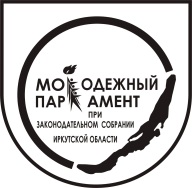 Молодежный парламент при 
Законодательном Собрании Иркутской областиИнформация об участникеИнформация об участникеНазвание конкурсной работыНоминация конкурсаФ.И.О. автора работы (полностью)Дата рожденияМесто жительства (индекс, город, район, населенный пункт, улица, дом, квартира)Контактные данные (телефон, адрес электронной почты)Место учебы / работыКласс / курс обучения (также указать уровень бакалавриат / специалитет / магистратура / аспирантура) / должностьФ.И.О. руководителя организации (полностью)Ф.И.О. контактного лица организации (полностью)Контактные данные контактного лица организации (телефон, адрес электронной почты)Информация о научном руководителе (при отсутствии научного руководителя поставить прочерк)Информация о научном руководителе (при отсутствии научного руководителя поставить прочерк)Ф.И.О. (полностью)Контактные данные (телефон, адрес электронной почты)Учёное звание, место работы и должностьИнформация об участникахИнформация об участникахНазвание конкурсной работыНоминация конкурсаФ.И.О. автора №1 (полностью)Дата рожденияМесто жительства (индекс, город, район, населенный пункт, улица, дом, квартира)Контактные данные (телефон, адрес электронной почты)Место учебы / работыКласс / курс обучения (также указать уровень бакалавриат / специалитет / магистратура / аспирантура) / должностьФ.И.О. руководителя организации (полностью)Ф.И.О. контактного лица организации (полностью)Контактные данные контактного лица организации (телефон, адрес электронной почты)Ф.И.О. автора №2 (полностью)Дата рожденияМесто жительства (индекс, город, район, населенный пункт, улица, дом, квартира)Контактные данные (телефон, адрес электронной почты)Место учебы / работыКласс / курс обучения (также указать уровень бакалавриат / специалитет / магистратура / аспирантура) / должностьФ.И.О. руководителя организации (полностью)Ф.И.О. контактного лица организации (полностью)Контактные данные контактного лица организации (телефон, адрес электронной почты)Ф.И.О. автора № …… (полностью)Дата рожденияМесто жительства (индекс, город, район, населенный пункт, улица, дом, квартира)Контактные данные (телефон, адрес электронной почты)Место учебы / работыКласс / курс обучения (также указать уровень бакалавриат / специалитет / магистратура / аспирантура) / должностьФ.И.О. руководителя организации (полностью)Ф.И.О. контактного лица организации (полностью)Контактные данные контактного лица организации (телефон, адрес электронной почты)Информация о научном руководителе (при отсутствии научного руководителя поставить прочерк)Информация о научном руководителе (при отсутствии научного руководителя поставить прочерк)Ф.И.О. (полностью)Контактные данные (телефон, адрес электронной почты)Учёное звание, место работы и должностьВыполнил (-и)(Указывается (-ются) полное (-ые) ФИО автора (-ов) конкурсной работы)Научный руководитель(Указывается полное ФИО научного руководителя - при отсутствии научного руководителя данная строка не заполняется и удаляется с титульного листа)№ФИО кандидата / возрастная категорияНаименование конкурсной работы / номинацияАктуальность работы и её практическая значимость для развития государственной политики в Иркутской области в соответствующем направлении - номинации конкурсаОформление и полнота составления конкурсной работыПрактическая возможность реализации заявленных предложений, исходя из действующего состояния развития экономики и социальной сферы Иркутской области, а также действующего областного и федерального законодательстваИтоговая сумма баллов1.2.3.